 Обучающий семинар по охране труда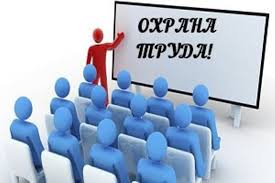 Внимание!РУКОВОДИТЕЛЯМ ОРГАНИЗАЦИЙ,ИНДИВИДУАЛЬНЫМ ПРЕДПРИНИМАТЕЛЯМВ целях реализации ст. 225 ТК РФ администрацией городского округа муниципального образования «город Саянск» совместно с АНОДПО Учебным центром «Профиль»  с 21 февраля по 28 февраля 20221 года проводится семинар по обучению и проверке знаний руководителей и специалистов организаций по вопросам охраны труда. Продолжительность обучения: 40 часов. По окончании курса и успешной проверки знаний выдается удостоверение установленного образца.В соответствии с Постановление Минтруда России, Минобразования России от 13.01.2003 N 1/29 "Об утверждении Порядка обучения по охране труда и проверки знаний требований охраны труда работников организаций"  обучение по охране труда в обучающих организациях проходят: - руководители организаций, заместители руководителей организаций, курирующие вопросы охраны труда, заместители главных инженеров по охране труда, работодатели - физические лица, иные лица, занимающиеся предпринимательской деятельностью; руководители, специалисты, инженерно-технические работники, осуществляющие организацию, руководство и проведение работ на рабочих местах и в производственных подразделениях, а также контроль и технический надзор за проведением работ; педагогические работники образовательных учреждений начального профессионального, среднего профессионального, высшего профессионального, послевузовского профессионального образования и дополнительного профессионального образования - преподаватели дисциплин "охрана труда", "безопасность жизнедеятельности", "безопасность технологических процессов и производств", а также организаторы и руководители производственной практики обучающихся;- специалисты служб охраны труда, работники, на которых работодателем возложены обязанности организации работы по охране труда, члены комиссий по проверке знаний требований охраны труда, члены комитетов (комиссий) по охране труда, уполномоченные (доверенные) лица по охране труда профессиональных союзов и иных уполномоченных работниками представительных органов.    На основания п.3.3 постановления 1/29 внеочередная проверка знаний требований охраны труда работников организаций независимо от срока проведения предыдущей проверки проводится при введении новых или внесении изменений и дополнений в действующие законодательные и иные нормативные правовые акты, содержащие требования охраны труда. При этом осуществляется проверка знаний только этих законодательных и нормативных правовых актов;В связи с изменениями в 2022г  действующего законодательства  и нормативных правовых  актов, содержащие требования охраны труда:раздел X "Охрана труда" Трудового кодекса РФ;новый Порядок обучения по охране труда и проверки знания требований охраны труда;иные нормативные правовые акты по охране труда.Учебный центр  «Профиль» приглашает на обучение и прохождение внеочередной проверки знаний требований охраны труда по программе "Требования охраны труда: основные изменения в законодательстве в 2022 году". Продолжительность обучения: 8 часов.Дата обучения: 21.02.2022 (очно в г.Саянске )Успешно прошедшим обучение и проверку знаний выдается протокол о прохождении внеочередной проверки знаний и делается отметка в действующем удостоверении по охране труда в разделе "Сведения о повторных проверках знаний требований охраны труда" По всем вопросам обращаться в отдел по труду и управлению охраной труда администрации городского округа муниципального образования «город Саянск: каб.307, тел.5-68-25, или по E-mail: tatyana.t1981@mail/ruЗаявки на обучение направлять факсом в АНО «Профиль» -(8-395-5) 541108; 591444 или по E-mail: profil@irmail.ru до 7.02.2022.С формой заявки можно ознакомиться: на сайте Администрации, в подразделе Труд и охрана труда http://www.admsayansk.ru/qa/2934.htmlКонсультант по управлению охраной трудаТатьяна Григорьевна Тукаленко